AGENDA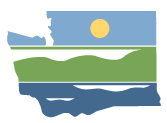 Cedar-Sammamish (WRIA 8)Watershed Restoration and Enhancement Committee meetingSeptember 24, 2020 | 9:30 a.m. - 12:30 p.m. |Committee websiteLocationWebExMeeting #: 133 431 5653Password: sammamish8https://watech.webex.com/Committee ChairStephanie PottsStephanie.Potts@ecy.wa.gov425-649-7138Handouts (link to meeting folder)Project devt. tracking sheet & mapsProject tiering discussion guideNEB evaluation discussion guideComments on Ch. 6: Adaptive Mgmt.Draft WRE PlanRevised plan approval timelineClick here to join the WebEx meetingWelcome, Introductions, and Standing Business9:30 a.m. | 20 minutes | Facilitator | DecisionReview agendaApprove August meeting summary Updates and announcementsPublic Comment9:50 a.m. | 5 minutes | FacilitatorProjects9:55 a.m. | 50 minutes | Chair & Technical Workgroup | DiscussionRecap of September 17 Technical Workgroup meeting. Comprehensive review of projects that are included in the plan.Discuss and decide on project tiering.BreakSafety Factor / Offset Target11:00 a.m. | 30 minutes | Facilitator | DiscussionCommittee members share safety factor/offset target proposals, including justification.Decide on safety factor/offset target.NEB Evaluation11:30 | 15 minutes | Chair & Facilitator | DiscussionDiscuss purpose of including a NEB evaluation in the plan.Confirm Committee interest/support for a statement that says plan meets NEB and explanation why.-Agenda continues on page 2-WRE Plan11:45 a.m. | 45 minutes | Chair & Facilitator | DiscussionProvide an overview of the draft plan and plan review resources.Provide an overview of the plan review timeline.Discuss comments on chapter 6: Plan Implementation and Adaptive Management.Next Steps and Action Items 12:25 p.m. | 5 minutes | Facilitator & Chair